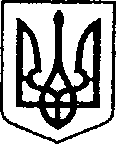 Ніжинська міська радаVІІІ скликанняПротокол № 12засідання постійної комісії міської ради з  питань освіти, охорони здоров’я, соціального захисту, культури, туризму, молодіжної політики та спорту09.08.2021 р.                                                                                               15:00                                                                                                            Малий зал                                                                                                                                                                                                                                                                               Головуюча: Кірсанова С. Є.Члени комісії: Смалій К. М.,  Луняк Є. М., Король В. С.Відсутні: Клименко Л. Б., Алексєєнко С. Г., Желада Л. О.Присутні: Список присутніх додається.Формування  порядку денного:СЛУХАЛИ:	Кірсанову С. Є., голову комісії, яка ознайомила присутніх з порядком денним засідання постійної комісії міської ради з  питань освіти, охорони здоров’я, соціального захисту, культури, туризму, молодіжної політики та спорту від 09.08.2021 року та запропонувала його затвердити.ГОЛОСУВАЛИ: 	«за» -  4 одноголосно.Порядок денний:Про затвердження Договору співробітництва  щодо реалізації спільного проекту «Створення туристичного кластеру «Місцями козацької сили» (ПР №466 від 19.07.2021 року)Про внесення змін до Положення «Ніжинська міська централізована бібліотечна система Ніжинської міської ради Чернігівської області» та затвердження структури і штатної чисельності Ніжинської міської централізованої бібліотечної системи Ніжинської міської ради Чернігівської області (ПР №418 від 24.06.2021 року)Про внесення змін до Статуту «Ніжинська дитяча музична школа – початкового спеціалізованого мистецького навчального закладу Ніжинської міської ради Чернігівської області»  та затвердження його у новій редакції (ПР №419 від 24.06.2021 року)	Про затвердження структури та штатної чисельності Ніжинської дитячої хореографічної школи Ніжинської міської ради Чернігівської області (ПР №489 від 29.07.2021 року)Про перейменування Ніжинської загальноосвітньої школи І-ІІІ ступенів № 9 Ніжинської міської ради Чернігівської області (ПР №444 від 30.06.2021 року)Про перейменування дошкільного навчального закладу (ясла-садок) № 9 «Лілея» загального розвитку дітей Ніжинської міської ради Чернігівської області (ПР  №445 від 30.06.2021 року)Голова комісії                                                                   С. Є. Кірсанова      Про перейменування дошкільного навчального закладу (ясла-садок) №14 «Соколятко» загального розвитку дітей Ніжинської міської ради Чернігівської області (ПР  №446 від 30.06.2021 року)Про перейменування дошкільного навчального закладу (ясла-садок) № 12 «Ромашка» загального розвитку дітей Ніжинської міської ради Чернігівської області (ПР №490 від 30.07.2021 року)Про перейменування дошкільного навчального закладу (ясла-садок)  № 23 «Розвивайко» загального розвитку дітей Ніжинської міської ради Чернігівської області (ПР №491 від 30.07.2021 року)Про внесення змін та затвердження Положення про конкурс на посаду керівника комунального закладу загальної середньо освіти у новій редакції (ПР №508 від 09.08.2021 року)Про внесення змін та затвердження Положення про Управління освіти Ніжинської міської ради у новій редакції (ПР №509 від 09.08.2021 року) Про затвердження  штатного розпису   комунального закладу «Міський центр фізичного здоров’я «Спорт для всіх» Ніжинської міської ради Чернігівської області» в новій редакції (ПР №505 від 06.08.2021 року).Різне.Розгляд питань порядку денного:Про затвердження Договору співробітництва  щодо реалізації спільного проекту    «Створення    туристичного   кластеру  «Місцями  козацької  сили» (ПР №466 від 19.07.2021 року)СЛУХАЛИ: Плетньову Т. О., головного спеціаліста сектора інвестиційної діяльності та енергоефективності відділу економіки та інвестиційної діяльності, яка ознайомила присутніх з проектом рішення та надала пояснення щодо необхідності його прийняття /проект рішення додається/.ВИРІШИЛИ: Проект рішення підтримати та рекомендувати для розгляду на черговому засіданні сесії Ніжинської міської ради VIII скликання.ГОЛОСУВАЛИ:		«за» - 4 одноголосно.Про внесення змін до Положення «Ніжинська міська централізована бібліотечна система Ніжинської міської ради Чернігівської області» та затвердження структури і штатної чисельності Ніжинської міської централізованої бібліотечної системи Ніжинської міської ради Чернігівської області (ПР №418 від 24.06.2021 року)СЛУХАЛИ: Бассак Т. Ф., начальника управління культури і туризму, яка ознайомила присутніх з проектом рішення та надала пояснення щодо необхідності його прийняття /проект рішення додається/.ВИРІШИЛИ: Проект рішення підтримати та рекомендувати для розгляду на черговому засіданні сесії Ніжинської міської ради VIII скликання.ГОЛОСУВАЛИ:		«за» - 4 одноголосно.Про внесення змін до Статуту «Ніжинська дитяча музична школа – початкового спеціалізованого мистецького навчального закладу Ніжинської міської ради Чернігівської області»  та затвердження його у новій редакції (ПР №419 від 24.06.2021 року)	СЛУХАЛИ: Бассак Т. Ф., начальника управління культури і туризму, яка ознайомила присутніх з проектом рішення та надала пояснення щодо необхідності його прийняття /проект рішення додається/.ВИРІШИЛИ: Проект рішення підтримати та рекомендувати для розгляду на черговому засіданні сесії Ніжинської міської ради VIII скликання.ГОЛОСУВАЛИ:		«за» - 4 одноголосно.Про затвердження структури та штатної чисельності Ніжинської дитячої хореографічної школи Ніжинської міської ради Чернігівської області (ПР №489 від 29.07.2021 року)СЛУХАЛИ: Бассак Т. Ф., начальника управління культури і туризму, яка ознайомила присутніх з проектом рішення та надала пояснення щодо необхідності його прийняття /проект рішення додається/.ВИРІШИЛИ: Проект рішення підтримати та рекомендувати для розгляду на черговому засіданні сесії Ніжинської міської ради VIII скликання.ГОЛОСУВАЛИ:		«за» - 4 одноголосно.Про     перейменування     Ніжинської      загальноосвітньої       школи     І-ІІІ ступенів № 9 Ніжинської міської ради Чернігівської області (ПР №444 від 30.06.2021 року)СЛУХАЛИ: Градобик В. В., начальника управління освіти, яка ознайомила присутніх з проектом рішення та надала пояснення щодо необхідності його прийняття /проект рішення додається/.ВИРІШИЛИ: Проект рішення підтримати та рекомендувати для розгляду на черговому засіданні сесії Ніжинської міської ради VIII скликання.ГОЛОСУВАЛИ:		«за» - 4 одноголосно.Про перейменування дошкільного навчального закладу (ясла-садок) № 9 «Лілея» загального розвитку дітей Ніжинської міської ради Чернігівської області (ПР  №445 від 30.06.2021 року)СЛУХАЛИ: Градобик В. В., начальника управління освіти, яка ознайомила присутніх з проектом рішення та надала пояснення щодо необхідності його прийняття /проект рішення додається/.ВИРІШИЛИ: Проект рішення підтримати та рекомендувати для розгляду на черговому засіданні сесії Ніжинської міської ради VIII скликання.ГОЛОСУВАЛИ:		«за» - 4 одноголосно.